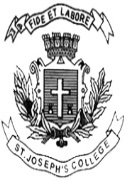 ST. JOSEPH’S COLLEGE (AUTONOMOUS), BANGALORE – 27II SEMESTER: OPEN ELECTIVEEND-SEMESTER EXAMINATION: JULY-AUGUST 2022JN OE 2 - Insta Thrills: Food and Digital Storytelling Skills Time- 2 hrs  									Max marks: 60                                                    Instructions:This paper is meant for the II semester students who have chosen Insta Thrills: Food and Digital Storytelling Skills as their OPEN ELECTIVE.You are allowed to use a dictionary.Please stick to the word-limits suggested.Read the following excerpt from an essay titled Joan Didion and the Instagram Notebook and answer the questions below:My friends have often told me that I was late to the Instagram party. In my permanently online condition of seeing and being seen; in the midst of what feels like the pointed sharpness of Twitter, and the expanding shapelessness of Facebook – neither of whose contours I’ve ever fully settled into – it’s my changing relationship with Instagram that’s constantly reminded me of my quiet. Often, I’m also, as Ariel Lewis writes, a ‘virtual wallflower, lurking on the edges of chatter’.Answer the following questions in 100-150 words each.                       (3x10=30)Would you say that the writer’s descriptions for Twitter (pointed sharpness) and Facebook (expanding shapelessness) are accurate? Give reasons.Why do you think the writer says that her changing relationship with Instagram reminds her of her quiet? What about Instagram is offering this quiet? What does the expression ‘lurking on the edges of chatter’ show us about the diversity among social media users?Answer ANY TWO of the following questions in 150-200 words.                   (2x15=30)Have you ever been tempted to ‘lurk on the edges’ of social media – always watching, never saying anything? Would someone who lurks still be a social media user? Explain. 			Write about an experience you’ve had on social media that has made you want to quit and never return. Were you able to leave without a trace? Describe.Write about somebody you know in class/college who curates themselves interestingly online? What about their online presence is different from their offline presence? Explain.	****